О внесении изменений в постановление № 62-п от 19.05.2023 года «О создании согласительной комиссии по согласованию местоположения границ земельных участков и зданий при выполнении комплексных кадастровых работ на территории муниципального образования Курманаевский сельсовет Курманаевского района Оренбургской области»Внести в постановление главы муниципального образования Курманаевский сельсовет Курманаевског района Оренбургской области от 19.05.2023 № 62-п «О создании согласительной комиссии по согласованию местоположения границ земельных участков и зданий при выполнении комплексных кадастровых работ на территории муниципального образования Курманаевский сельсовет Курманаевского района Оренбургской области» следующие изменения:1. Приложение  № 1 к постановлению от 19.05.2023 № 62-п «О создании согласительной комиссии по согласованию местоположения границ земельных участков и зданий при выполнении комплексных кадастровых работ на территории муниципального образования Курманаевский сельсовет Курманаевского района Оренбургской области»  изложить в новой редакции согласно приложению.	2. Контроль за исполнением настоящего постановления оставляю за собой.3. Постановление вступает в силу со дня его подписания. Глава  муниципального образования                                   К.Н. БеляеваРазослано: в дело, администрации района, прокурору района, членам комиссии	         Приложение № 1к постановлению администрацииКурманаевского сельсовета                                                                                                от 24.11.2023 № 193а-пСоставсогласительной комиссии по согласованию местоположения границ земельных участков и зданий при выполнении комплексных кадастровых работ на территории муниципального образования Курманаевский сельсовет Курманаевского района Оренбургской области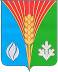 Администрациямуниципального образованияКурманаевский сельсоветКурманаевского районаОренбургской областиПОСТАНОВЛЕНИЕ                 24.11.2023 № 193а-пПредседатель комиссии: Глава муниципального образования Курманаевский сельсоветБеляева Кристина НиколаевнаСекретарь комиссии: заместитель главы  администрации  Коноплева Ирина АнатольевнаЧлены комиссии: Заместитель главы Администрации Курманаевского района Оренбургской области по финансово-экономическим вопросам – начальник финансового отделаСкворцова Юлия СергеевнаИ.о. заместителя главы Администрации Курманаевского района оренбургской области по строительству, ЖК и дорожному хозяйству Крашенинников Дмитрий СергеевичНачальник отдела экономики Администрации Курманаевского района Оренбургской областиСкобцова Раиса НиколаевнаНачальник отдела земельных и имущественных отношений администрации Курманаевского района Оренбургской областиСиницына Елена ЮрьевнаВедущий специалист по земельным отношениям отдела земельных и имущественных отношений Администрации Курманаевского района Оренбургской областиКорнилова Татьяна ГеннадьевнаГлавный специалист по архитектуре отдела строительства, ЖКХ и архитектуры Администрации Курманаевского района Оренбургской областиЖигалов Сергей ВасильевичГлавный специалист по муниципальному земельному контролю отдела земельных и имущественных отношений Администрации Курманаевского района Оренбургской областиМихайлова Юлия ВалерьевнаПредставитель Ассоциации Саморегулируемая организация «Межрегиональный союз кадастровых инженеров»Добромыслова Юлия СергеевнаЗаместитель начальника Межмуниципального отдела по г. Бузулук, Бузулукскому, Курманаевскому районам Управления Росреестра по Оренбургской областиИванова Елена АлександровнаГлавный специалист отдела по взаимодействию с органами местного самоуправления в сфере земельных отношений управления земельных отношений министерства природных ресурсов, экологии и имущественных отношений Оренбургской областиДемина Юлия ВикторовнаГлавный специалист отдела по взаимодействию с органами местного самоуправления в сфере земельных отношений управления земельных отношений министерства природных ресурсов, экологии и имущественных отношений Оренбургской областиКуликова Светлана Борисовна